Р А С П О Р Я Ж Е Н И Еот 27.09.2023   № 2156-рг. МайкопО назначении ответственного за реализацию полномочийпо привлечению инвестиций и работе с инвесторамиВ целях создания условий для привлечения инвестиций на территории муниципального образования «Город Майкоп», эффективного использования потенциала их развития, стимулирования инвестиционной активности субъектов экономической деятельности:1. Назначить ответственным за реализацию полномочий по привлечению инвестиций и работе с инвесторами в муниципальном образовании «Город Майкоп» заместителя председателя Комитета по экономике Администрации муниципального образования «Город Майкоп» - Даурова Заура Нальбиевича.2. Настоящее распоряжение вступает в силу со дня его подписания.Глава муниципального образования «Город Майкоп»                                                                              Г.А. Митрофанов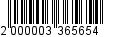 Администрация муниципального образования «Город Майкоп»Республики Адыгея 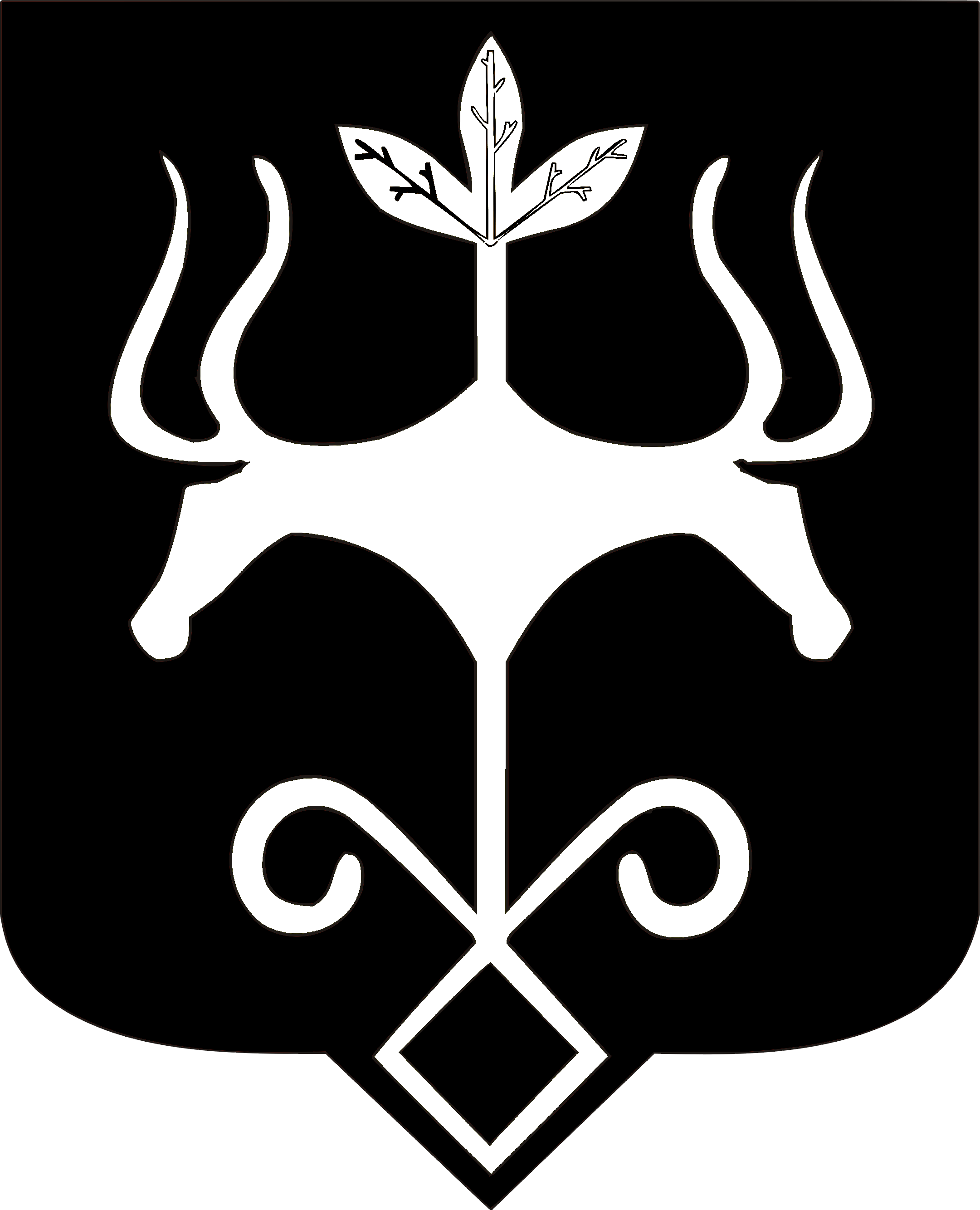 Адыгэ Республикэммуниципальнэ образованиеу 
«Къалэу Мыекъуапэ» и Администрацие